LEVEL 2, Agriculture : 2014Content2.1Carry out an extended practical agricultural or horticultural investigation.4 Credit INTERNAL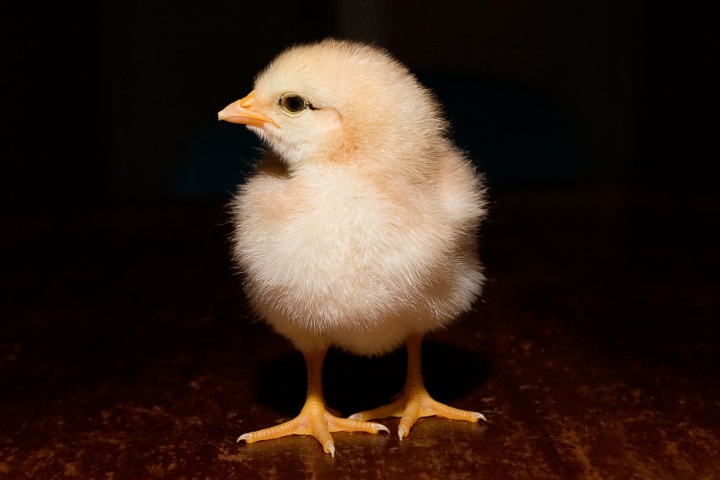 2.5Demonstrate understanding of livestock reproductive technologies.4 credits INTERNAL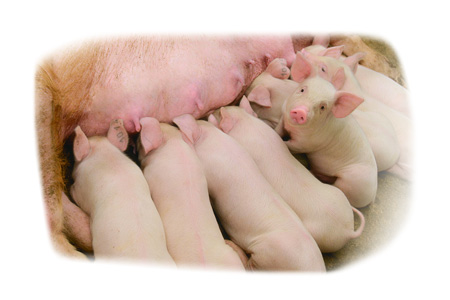 2.6Demonstrate understanding of management practices influencinglivestock growth/development.4 Credits EXTERNAL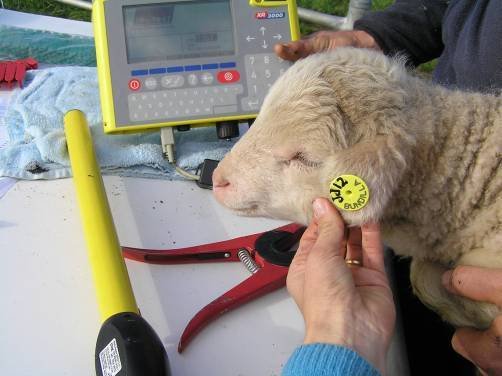 Context details Candidates will be expected to have an understanding of: • pigs • cattle • sheep. 2.9Demonstrate understanding of land use for primary production in NewZealand.4 Credits EXTERNAL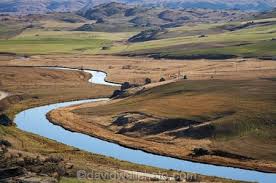 Context details Candidates will be expected to have an understanding of: • land use capability • viticulture • how water supply affects land use2.10Report on the environmental impact of the production of a locally producedprimary product.4 INTRecent dairy conversion in Oamaru, Waiareka creek. Water/soil testing. Fertilizer use, water and irrigation.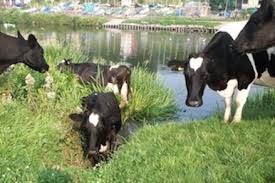 Externals:2.6 Standard 91294 Title Demonstrate understanding of how NZ commercial management practices influence livestock growth and development Version 1 Number of Credits 4 Context details Candidates will be expected to have an understanding of: • pigs • cattle • sheep.  2.9Standard 91297 ExternalTitle Demonstrate understanding of land use for primary production in New Zealand Version 1 Number of Credits 4 Context details Candidates will be expected to have an understanding of: • land use capability • viticulture • how water supply affects land use